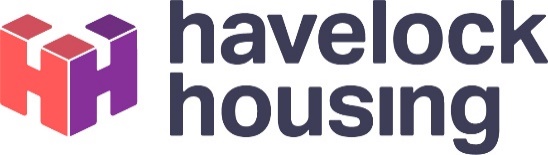 Annual General MeetingHavelock Housing Association IncorporatedMonday, 22 November 2021Meeting opened at 4.00pm on 22 November 2021, by Dan Carton, member and Management Committee Chair, via Zoom video session.Adrian King, Committee member and Treasurer, delivered the Acknowledgement of Country.Attendance:Financial members:Dan Carton 	Committee ChairChristine Murray	Committee memberAdrian King	TreasurerCarol Croce	Committee memberLouise Gray	Committee Vice ChairDaniel Landon 	Committee memberCraig Shannon	Committee memberJanelle Goulding	Chief Executive OfficerBruce Inkpen	Financial memberAdditional members:Timothy Sunwoo, Alistair RobertsonVisitors:Ged Stenhouse (RSM), Sue Allan (HHA)WelcomePresentApologiesNil.Acceptance of the previous minutesThe Chair mentioned the minutes of the previous Annual General meeting, held on 16 and 23 November 2020 were made available electronically and recommended to the meeting:Motion:	The minutes of the 2020 AGM minutes be accepted.Moved:	Craig ShannonPolled result:	Carried2020/2021 Annual reportThe Chair provided a summary of HHA’s activities for 2020/2021 to the meeting. The Chair also announced that Ms Janelle Goulding would be stepping down as the CEO of HHA with Mr Timothy Sunwoo appointed CEO from 22 November 2022. TC thanked the Chair and thanked Mr Goulding for her leadership and support of HHA.The Annual report was available via the Association web site.Motion:	The 2021 Annual Report and Statement of Accounts be accepted as presented.Moved:	Craig Shannon and Carol CrocePolled result:	Carried.Appointment of AuditorsRSM Bird Cameron were the auditors for 2020/2021 and are prepared to continue in that capacity.  Mr King recommended they be appointed as Auditors for the 2021/2022 year.Motion:	That RSM Bird Cameron be appointed as the Auditors for 2021/2022.Moved:	Adrian KingPolled result:	CarriedElection of DirectorsThe Returns Officer had prepared a report on nominations for Management Committee positions.The Returns Officer, Alistair Robertson, referred to the Constitution that outlines there were four Committee members deemed vacant at this AGM.  There were four nominations received, from the incumbents: Mr Daniel Carton, Ms Louise Gray, Ms Carol Croce and Mr Daniel Landon.  In accordance with Section 9.4(e) of the Constitution, the four nominations are deemed to be elected to the Management Committee.The Management Committee now consists of:Dan Carton	Previous ChairpersonChristine Murray	Previous Vice ChairAdrian King	Previous TreasurerCarol Croce	Committee memberDaniel Landon 	Committee memberLouise Gray	Committee memberCraig Shannon 	Committee memberMotion:	The 2021 Returns Officer’s Report be accepted as presented.Moved:	Daniel Landon and Craig ShannonPolled result:	CarriedThe Chair welcomed the renominated Committee members and looks forward to a busy year ahead.Other BusinessThere had been no general business items brought to the attention of the Association prior to the meeting.  The Chair asked if there was any other business from participants.There being no further business, the Chair closed the meeting at 4:09pm.